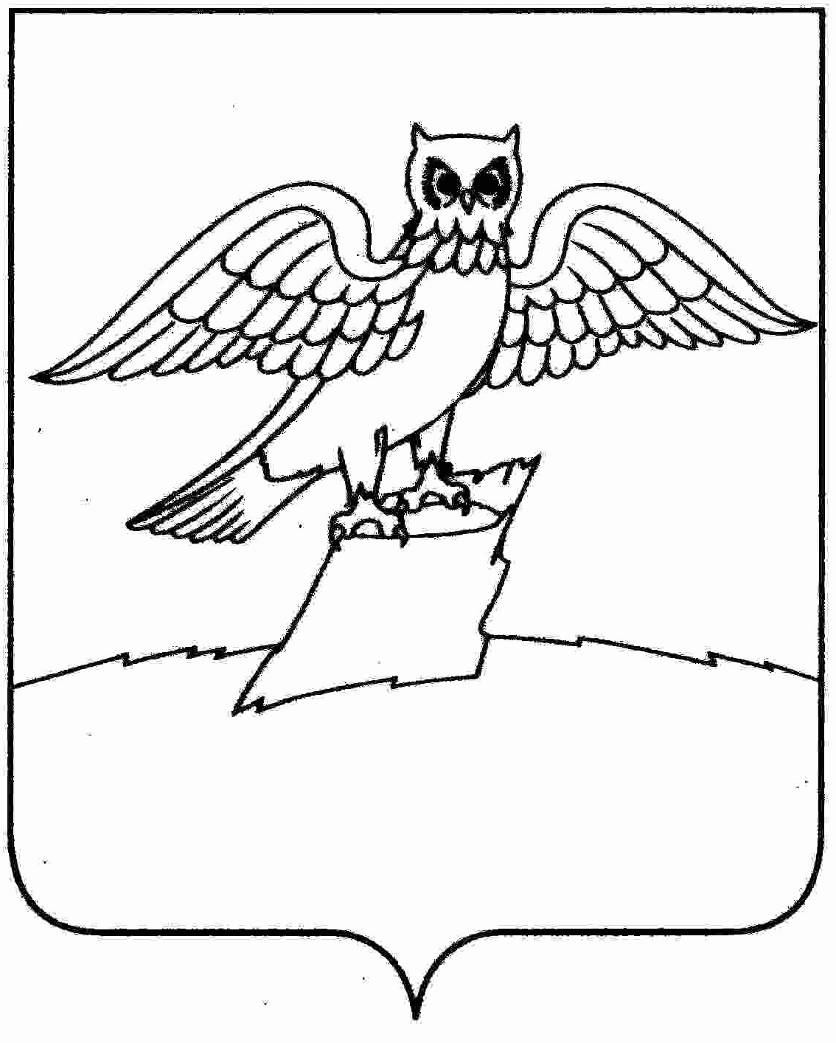 Муниципальное бюджетное учреждение культуры«Городская библиотека» города КиржачПлан работы на сентябрь 2023 годаКоличество  перерегистрированных  читателей - 1650Количество книговыдач               -  33 750Заведующая МБУК «Городская библиотека»                                                  О.В. Малютина№п/пДата МероприятиеВремя Место Ответственный101.09-05.09.2023«1 сентября – День знаний!» 6+- информационно-тематический стендв течение неделиул. Свердлова, д.2Логинова И.В.205.09.2023«Жертвам Беслана посвящается...» 6+- урок предупреждение:тематическая программа с видео-показом «Терроризм: знай и помни!» - библио-беседа Размышление для учащихся 5-х классов МБОУ СОШ №711.00ул. Свердлова, д.2Шубина А.М.3 08.09.2023«Самое бесценное богатство – русская речь»/8 сентября — Международный день распространения грамотности  6+- литературно-библиотечный час о важности русского языка для учащихся начальных классов МБОУ СОШ №6 им.С.Б. Белкина10.30ул. Свердлова, д.2Безрукова С.В.408.09- 15.09.2023«Наш добрый учитель» к 195 –летию со дня рождения Льва Николаевича Толстого(09.09.1828-1910) 6+- книжная иллюстративная обзорная выставкав течение неделиул. Свердлова, д.2Логинова И.В.512.09.2023«Подвиг, шагнувший в вечность»: к 100-летию со дня рождения Зои Космодемьянской (1923-1941), партизанки, Героя Советского Союза 6+- час истории для учащихся  младшего школьного возраста МБОУ СОШ №712.00ул. Свердлова, д.2Шубина А.М.Малютина О.В.613.09.2023«Филиппок и все, все, все» к 195 –летию со дня рождения Льва Николаевича Толстого(09.09.1828-1910) 6+-литературный сундучок сказок великого писателя;-конкурс рисунков и поделок по  произведениям Л.Н.Толстого для воспитанников подготовительной группы МБОУ ДОД № 2510.30МБОУ ДОД № 25Малютина О.В.Логинова И.В.Безрукова С.В714.09.2023 «Народный педагог» /к 105-летию со дня рождения В.А. Сухомлинского- галерея знаменитых личностей «Бессмертный принцип Сухомлинского» /к 105-летию со дня рождения В.А.Сухомлинского, в рамках  проекта «Время лучших: отечественные педагоги, изменившие мир», к Году педагога и наставника- час интересных сообщений PRO.Культура .РФ для старшеклассников 13.00ул. Свердлова, д.2Малютина О.В.Безрукова С.В. 815.09.2023 «Лес в произведениях писателей-сказочников» /к Дню работников леса и к Российскому дню леса 6+- обзор литературыв течение       неделиул. Свердлова, д.2Логинова И.В.916.09-22.09.2023«В мир знаний через библиотеку!» 6+-экскурсии детских учреждений в библиотеку для детей младших классов  и воспитанников  детских садовв течение       неделиул. Свердлова, д.2Шубина А.М.1021.09.2023 «Война миров» /к 125-летию книги Г. Уэллса 6+ -виртуальная выставка одной книги12.00ул. Свердлова, д.2Логинова И.В.11 28.09.2023«Главная тайна Льва Толстого» к 195 –летию со дня рождения Льва Николаевича Толстого(09.09.1828-1910). (По Пушкинской карте) 6+-литературно-игровая программа  для учащихся 9-11 классов МБОУ СОШ №712.00МБОУ СОШ №7Безрукова С.В.Малютина О.В1229.09.2023 «Песни Михаила Танича»/к 100-летию со дня рождения М.И. Танича14+- литературно-музыкальная гостиная «Зелёная лампа» для любителей художественного творчества  старшего возраста10.30ул. Свердлова, д.2Малютина О.В.Логинова И.В.1330.09.2023«День Интернета в России»  ( 30 сентября) 6+-информ- минутки  для читателей на абонементе в течение дняул. Свердлова, д.2Шубина А.М.1402,09,16,23,30.09.2023«В гостях у сказки!» 6+- субботние встречи: детский просмотр фильмов 10.00ул. Свердлова, д.2Безрукова С.В.Шубина А.М.